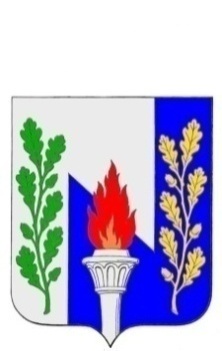 Тульская  областьМуниципальное образование рабочий поселок ПервомайскийЩекинского районаСОБРАНИЕ ДЕПУТАТОВПОСТАНОВЛЕНИЕ от «04» октября  2023 года    			                                              № 4О назначении публичных слушаний по обсуждению проекта внесения изменений в Правила землепользования и застройки МО р.п. Первомайский Щекинского района, утвержденные постановлением администрации МО р.п. Первомайский Щекинского района от 09.06.2022 № 165В соответствии с Градостроительным кодексом Российской Федерации, Федеральным законом от 06.10.2003 № 131-ФЗ «Об общих принципах организации местного самоуправления в Российской Федерации», Положением «О публичных слушаниях и общественных обсуждениях по градостроительным вопросам и правилам благоустройства в муниципальном образовании рабочий поселок Первомайский Щекинского района», утвержденным решением Собрания депутатов МО р.п. Первомайский Щекинского района от 02.02.2021 № 31-127, на основании Устава муниципального образования рабочий посёлок Первомайский Щекинского района Собрание депутатов МО р.п. Первомайский Щекинского района, ПОСТАНОВЛЯЮ:1. Назначить публичные слушания по обсуждению проекта внесения изменений в Правила землепользования и застройки МО р.п. Первомайский Щекинского района, утвержденные постановлением администрации МО р.п. Первомайский Щекинского района от 09.06.2022 № 165. 2. Провести вышеуказанные публичные слушания с 09.10.2023 по 26.10.2023. 2.1. Собрание участников публичных слушаний провести 26.10.2023 в 16-30 часов по адресу: р.п. Первомайский, пр-кт Улитина, д.12, зал заседаний.2.2. Экспозиция проекта проходит в здании администрации МО р.п. Первомайский Щекинского района по адресу: Тульская область, Щекинский район, р.п. Первомайский, пр-кт Улитина, д.12, с 09.10.2023 по 26.10.2023. Консультации по экспозиции проекта проводятся каждый понедельник и среду с 15-00 часов до 17-00 часов. 3. Замечания и предложения регистрируются и рассматриваются комиссией по адресу: Тульская область, Щекинский район, МО р.п. Первомайский, р.п. Первомайский. пр. Улитина, д. 12, e-mail: ased_mo_r.p.pervomaiskiy@tularegion.ru с 09.10.2023 по 26.10.2023 с 9:00 до 17:00 (кроме выходных дней). Справки по телефону: 8(48751) 6-45-40.4. Проект, подлежащий рассмотрению на публичных слушаниях, и информационные материалы к нему будут размещены на официальном сайте муниципального образования р.п. Первомайский Щекинского района в разделе «Направление деятельности/ Градостроительная деятельность» (https://pervomayskiy-mo.ru/gradostroitelnaya-deyatelnost.html).5. Участники публичных слушаний обязаны представить документы, содержащие сведения о фамилии, имени, отчестве (при наличии), дате рождения, адресе места жительства (регистрации) - для физических лиц; наименование, основной государственный регистрационный номер, место нахождения и адрес - для юридических лиц с приложением документов, подтверждающих такие сведения. Участники публичных слушаний, являющиеся правообладателями соответствующих земельных участков и (или) расположенных на них объектов капитального строительства и (или) помещений, являющихся частью указанных объектов капитального строительства, также представляют сведения соответственно о таких земельных участках, объектах капитального строительства, помещениях, являющихся частью указанных объектов капитального строительства, из Единого государственного реестра недвижимости и иные документы, устанавливающие или удостоверяющие их права на такие земельные участки, объекты капитального строительства, помещения, являющиеся частью указанных объектов капитального строительства. Справки по телефону: 8(48751) 6-45-40.6. Подготовку, проведение публичных слушаний, а также учет предложений и замечаний по рассматриваемому вопросу, возложить на комиссию по подготовке и проведению публичных слушаний в составе:- Хакимов Марат Анверович – председатель Собрания депутатов, председатель оргкомитета;- Мамай Павел Иванович – первый заместитель главы администрации;- Переславская Юлия Михайловна – начальник отдела по административно-правовым вопросам и земельно-имущественным отношениям;- Маслов Михаил Игоревич – консультант отдела по финансово-экономическим вопросам;- Зверев Геннадий Евгеньевич – депутат Собрания депутатов (по согласованию);- Динариев Сергей Валериевич – депутат Собрания депутатов (по согласованию);- Дорохина Ольга Васильевна – референт главы МО р.п. Первомайский.7. Опубликовать настоящее Постановление в информационном бюллетене «Первомайские вести» и разместить на официальном сайте муниципального образования рабочий поселок Первомайский Щекинского района.8. Постановление вступает в силу со дня его подписания.Глава муниципального образованиярабочий поселок ПервомайскийЩекинского района                                                                     М.А. Хакимов